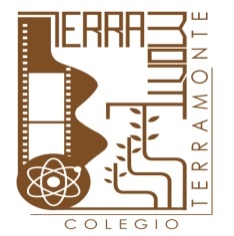 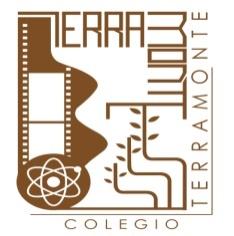 Temario Prueba Semestral 2  2023Séptimo BásicoEl siguiente temario considera los temas que se abordaron en este segundo semestre académico 2023 en las asignaturas de Lenguaje, Matemática, Ciencias,  Historia  e Inglés, los que serán evaluados en la Prueba Semestral  2. Asignatura: InglésFecha de aplicación 20 de noviembreTemas o contenidosReferencias para estudiarPresente continuo, unidad 4:auxiliar “be”reglas de “ing”cuaderno del estudianteComprensión de lectura, unidad 4cuaderno del estudianteAdverbios, unidad 3:frecuencialugartiempocuaderno del estudianteSome/any más body - thing - where, unidad 3cuaderno del estudianteAsignatura: matemática Fecha de aplicación 22 de noviembreTemas o contenidosReferencias para estudiarComprender y aplicar proporción directa e inversa en tablas, gráficos y resolución de problemas.cuaderno, texto  y evaluacionesReconocer elementos de la circunferenciaCalcular área y perímetro de círculos y circunferencias aplicando a la resolución de problemascuaderno, texto  y evaluacionesIdentifican puntos del plano cartesiano y vectorcuaderno, texto  y evaluacionesRepresentar información en tablas de frecuenciascuaderno, texto  y evaluacionesAsignatura: Historia, Geografía y Ciencias SocialesFecha de aplicación 24 de noviembreTemas o contenidosReferencias para estudiarCondiciones que favorecieron la instalación del feudalismo durante la Edad Media. Contexto histórico del feudalismo, sus características y la estructura social.Apuntes de clase, guías de trabajo, texto del estudiante.Características y diferencias de las culturas Mayas, Aztecas e Incas. Cronología y situación geográfica, política, religiosa, social y cultural.El legado de las grandes civilizaciones americanas. Influencia actual del mestizaje y del sincretismo.Herencia patrimonial de las grandes culturas.Los períodos de la historia de la civilización Maya. Línea de tiempo.Asignatura: LenguajeFecha de aplicación 27 de noviembreTemas o contenidosReferencias para estudiarComprensión de lecturaLa décimacuadernoFunciones del lenguajecuadernoTextos expositivos cuadernoHerramientas de escritura: elementos de cohesión y coherenciacuadernoLa noticia como texto informativocuadernoVocabulario “PASALAPALABRA”cuadernoAsignatura: Ciencias Fecha de aplicación 29 de noviembreTemas o contenidosReferencias para estudiarBarreras defensivas del organismo: primaria, secundaria y terciaria. Postulados de la teoría celular.Apuntes de claseEl sistema inmune: innato y adquirido. Cómo actúan, tipos de barreras. Las vacunas y su relación con el sistema inmune.Cuaderno del estudiante.Tectónica de placas: patrones de distribución de la actividad geológica en el planeta. Teoría de la deriva continental. Modelo estático de la tierra y su relación con la deriva continental y los movimientos sísmicos.Libro del estudiante.Movimiento de placas. Los volcanes, características, tipo de actividad.Guías de trabajo.Característica del clima en el planeta. Diferencia entre clima y tiempo atmosférico. Elementos y factores del clima. Isoterma como elemento del clima.